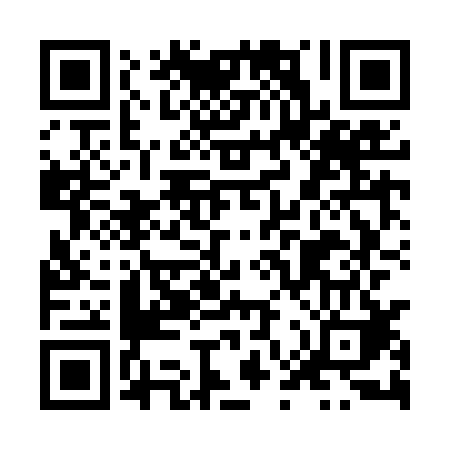 Prayer times for Kolonja Piotrkow, PolandMon 1 Apr 2024 - Tue 30 Apr 2024High Latitude Method: Angle Based RulePrayer Calculation Method: Muslim World LeagueAsar Calculation Method: HanafiPrayer times provided by https://www.salahtimes.comDateDayFajrSunriseDhuhrAsrMaghribIsha1Mon4:076:0412:335:007:038:532Tue4:046:0212:335:027:048:553Wed4:026:0012:335:037:068:574Thu3:595:5812:325:047:088:595Fri3:565:5612:325:057:099:026Sat3:535:5312:325:067:119:047Sun3:505:5112:315:077:139:068Mon3:475:4912:315:097:149:089Tue3:455:4712:315:107:169:1010Wed3:425:4512:315:117:189:1311Thu3:395:4212:305:127:199:1512Fri3:365:4012:305:137:219:1713Sat3:335:3812:305:147:229:2014Sun3:305:3612:305:157:249:2215Mon3:275:3412:295:167:269:2516Tue3:245:3212:295:187:279:2717Wed3:215:3012:295:197:299:3018Thu3:185:2812:295:207:319:3219Fri3:155:2612:285:217:329:3520Sat3:125:2312:285:227:349:3721Sun3:085:2112:285:237:369:4022Mon3:055:1912:285:247:379:4223Tue3:025:1712:285:257:399:4524Wed2:595:1512:275:267:409:4825Thu2:565:1312:275:277:429:5026Fri2:525:1112:275:287:449:5327Sat2:495:1012:275:297:459:5628Sun2:465:0812:275:307:479:5929Mon2:435:0612:275:317:4910:0230Tue2:395:0412:275:327:5010:05